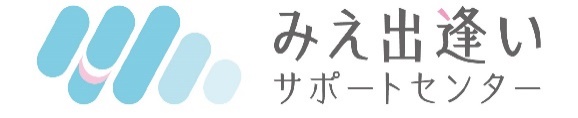 ※本人確認書類（写し可）のコピーを貼り付けてください。　　　　　　　（例）免許証、健康保険証、パスポートのいずれか【様式第１号】【様式第１号】【様式第１号】登録番号登録番号登録番号登録番号登録番号登録番号みえの縁むすび地域サポーター 登録申請書みえの縁むすび地域サポーター 登録申請書みえの縁むすび地域サポーター 登録申請書みえの縁むすび地域サポーター 登録申請書みえの縁むすび地域サポーター 登録申請書みえの縁むすび地域サポーター 登録申請書みえの縁むすび地域サポーター 登録申請書みえの縁むすび地域サポーター 登録申請書みえの縁むすび地域サポーター 登録申請書みえの縁むすび地域サポーター 登録申請書みえの縁むすび地域サポーター 登録申請書みえの縁むすび地域サポーター 登録申請書みえの縁むすび地域サポーター 登録申請書みえの縁むすび地域サポーター 登録申請書みえの縁むすび地域サポーター 登録申請書みえの縁むすび地域サポーター 登録申請書みえの縁むすび地域サポーター 登録申請書みえの縁むすび地域サポーター 登録申請書みえの縁むすび地域サポーター 登録申請書みえの縁むすび地域サポーター 登録申請書みえの縁むすび地域サポーター 登録申請書みえの縁むすび地域サポーター 登録申請書みえの縁むすび地域サポーター 登録申請書みえの縁むすび地域サポーター 登録申請書みえ出逢いサポートセンター　あてみえ出逢いサポートセンター　あてみえ出逢いサポートセンター　あてみえ出逢いサポートセンター　あてみえ出逢いサポートセンター　あてみえ出逢いサポートセンター　あてみえ出逢いサポートセンター　あてみえ出逢いサポートセンター　あて　下記のとおり、「みえの縁むすび地域サポーター」への登録を申請します。　下記のとおり、「みえの縁むすび地域サポーター」への登録を申請します。　下記のとおり、「みえの縁むすび地域サポーター」への登録を申請します。　下記のとおり、「みえの縁むすび地域サポーター」への登録を申請します。　下記のとおり、「みえの縁むすび地域サポーター」への登録を申請します。　下記のとおり、「みえの縁むすび地域サポーター」への登録を申請します。　下記のとおり、「みえの縁むすび地域サポーター」への登録を申請します。　下記のとおり、「みえの縁むすび地域サポーター」への登録を申請します。　下記のとおり、「みえの縁むすび地域サポーター」への登録を申請します。　下記のとおり、「みえの縁むすび地域サポーター」への登録を申請します。　下記のとおり、「みえの縁むすび地域サポーター」への登録を申請します。　下記のとおり、「みえの縁むすび地域サポーター」への登録を申請します。　下記のとおり、「みえの縁むすび地域サポーター」への登録を申請します。　下記のとおり、「みえの縁むすび地域サポーター」への登録を申請します。　下記のとおり、「みえの縁むすび地域サポーター」への登録を申請します。　下記のとおり、「みえの縁むすび地域サポーター」への登録を申請します。　下記のとおり、「みえの縁むすび地域サポーター」への登録を申請します。　下記のとおり、「みえの縁むすび地域サポーター」への登録を申請します。　下記のとおり、「みえの縁むすび地域サポーター」への登録を申請します。　下記のとおり、「みえの縁むすび地域サポーター」への登録を申請します。　下記のとおり、「みえの縁むすび地域サポーター」への登録を申請します。　下記のとおり、「みえの縁むすび地域サポーター」への登録を申請します。　下記のとおり、「みえの縁むすび地域サポーター」への登録を申請します。　下記のとおり、「みえの縁むすび地域サポーター」への登録を申請します。提出日：令和　　年　　月　　日現在提出日：令和　　年　　月　　日現在提出日：令和　　年　　月　　日現在提出日：令和　　年　　月　　日現在提出日：令和　　年　　月　　日現在提出日：令和　　年　　月　　日現在提出日：令和　　年　　月　　日現在提出日：令和　　年　　月　　日現在提出日：令和　　年　　月　　日現在提出日：令和　　年　　月　　日現在提出日：令和　　年　　月　　日現在提出日：令和　　年　　月　　日現在提出日：令和　　年　　月　　日現在提出日：令和　　年　　月　　日現在提出日：令和　　年　　月　　日現在提出日：令和　　年　　月　　日現在（ふりがな）　（　　　　　　　　　　　　　　　　　　　　　）　（　　　　　　　　　　　　　　　　　　　　　）　（　　　　　　　　　　　　　　　　　　　　　）　（　　　　　　　　　　　　　　　　　　　　　）　（　　　　　　　　　　　　　　　　　　　　　）　（　　　　　　　　　　　　　　　　　　　　　）　（　　　　　　　　　　　　　　　　　　　　　）　（　　　　　　　　　　　　　　　　　　　　　）　（　　　　　　　　　　　　　　　　　　　　　）　（　　　　　　　　　　　　　　　　　　　　　）　（　　　　　　　　　　　　　　　　　　　　　）　（　　　　　　　　　　　　　　　　　　　　　）　（　　　　　　　　　　　　　　　　　　　　　）　（　　　　　　　　　　　　　　　　　　　　　）　（　　　　　　　　　　　　　　　　　　　　　）　（　　　　　　　　　　　　　　　　　　　　　）　（　　　　　　　　　　　　　　　　　　　　　）　（　　　　　　　　　　　　　　　　　　　　　）　（　　　　　　　　　　　　　　　　　　　　　）　（　　　　　　　　　　　　　　　　　　　　　）　（　　　　　　　　　　　　　　　　　　　　　）　（　　　　　　　　　　　　　　　　　　　　　）　（　　　　　　　　　　　　　　　　　　　　　）氏名生年月日（年齢）Ｔ・Ｓ・Ｈ　　　　　　年　　　　月　　　　日　（　　　　　歳）Ｔ・Ｓ・Ｈ　　　　　　年　　　　月　　　　日　（　　　　　歳）Ｔ・Ｓ・Ｈ　　　　　　年　　　　月　　　　日　（　　　　　歳）Ｔ・Ｓ・Ｈ　　　　　　年　　　　月　　　　日　（　　　　　歳）Ｔ・Ｓ・Ｈ　　　　　　年　　　　月　　　　日　（　　　　　歳）Ｔ・Ｓ・Ｈ　　　　　　年　　　　月　　　　日　（　　　　　歳）Ｔ・Ｓ・Ｈ　　　　　　年　　　　月　　　　日　（　　　　　歳）Ｔ・Ｓ・Ｈ　　　　　　年　　　　月　　　　日　（　　　　　歳）Ｔ・Ｓ・Ｈ　　　　　　年　　　　月　　　　日　（　　　　　歳）Ｔ・Ｓ・Ｈ　　　　　　年　　　　月　　　　日　（　　　　　歳）Ｔ・Ｓ・Ｈ　　　　　　年　　　　月　　　　日　（　　　　　歳）Ｔ・Ｓ・Ｈ　　　　　　年　　　　月　　　　日　（　　　　　歳）Ｔ・Ｓ・Ｈ　　　　　　年　　　　月　　　　日　（　　　　　歳）Ｔ・Ｓ・Ｈ　　　　　　年　　　　月　　　　日　（　　　　　歳）Ｔ・Ｓ・Ｈ　　　　　　年　　　　月　　　　日　（　　　　　歳）Ｔ・Ｓ・Ｈ　　　　　　年　　　　月　　　　日　（　　　　　歳）Ｔ・Ｓ・Ｈ　　　　　　年　　　　月　　　　日　（　　　　　歳）Ｔ・Ｓ・Ｈ　　　　　　年　　　　月　　　　日　（　　　　　歳）Ｔ・Ｓ・Ｈ　　　　　　年　　　　月　　　　日　（　　　　　歳）Ｔ・Ｓ・Ｈ　　　　　　年　　　　月　　　　日　（　　　　　歳）Ｔ・Ｓ・Ｈ　　　　　　年　　　　月　　　　日　（　　　　　歳）Ｔ・Ｓ・Ｈ　　　　　　年　　　　月　　　　日　（　　　　　歳）Ｔ・Ｓ・Ｈ　　　　　　年　　　　月　　　　日　（　　　　　歳）住所〒住所勤務先・所属団体（任意）連絡先※電話番号は連絡が取りやすいものをご記入ださい。※センターからの連絡等に「LINE」を利用しますので、LINE IDの登録をお願いします。※活動に使用する名刺に、「電話番号」、「メールアドレス」または「LINE ID」を記載します。　※電話番号は連絡が取りやすいものをご記入ださい。※センターからの連絡等に「LINE」を利用しますので、LINE IDの登録をお願いします。※活動に使用する名刺に、「電話番号」、「メールアドレス」または「LINE ID」を記載します。　※電話番号は連絡が取りやすいものをご記入ださい。※センターからの連絡等に「LINE」を利用しますので、LINE IDの登録をお願いします。※活動に使用する名刺に、「電話番号」、「メールアドレス」または「LINE ID」を記載します。　※電話番号は連絡が取りやすいものをご記入ださい。※センターからの連絡等に「LINE」を利用しますので、LINE IDの登録をお願いします。※活動に使用する名刺に、「電話番号」、「メールアドレス」または「LINE ID」を記載します。　※電話番号は連絡が取りやすいものをご記入ださい。※センターからの連絡等に「LINE」を利用しますので、LINE IDの登録をお願いします。※活動に使用する名刺に、「電話番号」、「メールアドレス」または「LINE ID」を記載します。　※電話番号は連絡が取りやすいものをご記入ださい。※センターからの連絡等に「LINE」を利用しますので、LINE IDの登録をお願いします。※活動に使用する名刺に、「電話番号」、「メールアドレス」または「LINE ID」を記載します。　※電話番号は連絡が取りやすいものをご記入ださい。※センターからの連絡等に「LINE」を利用しますので、LINE IDの登録をお願いします。※活動に使用する名刺に、「電話番号」、「メールアドレス」または「LINE ID」を記載します。　※電話番号は連絡が取りやすいものをご記入ださい。※センターからの連絡等に「LINE」を利用しますので、LINE IDの登録をお願いします。※活動に使用する名刺に、「電話番号」、「メールアドレス」または「LINE ID」を記載します。　※電話番号は連絡が取りやすいものをご記入ださい。※センターからの連絡等に「LINE」を利用しますので、LINE IDの登録をお願いします。※活動に使用する名刺に、「電話番号」、「メールアドレス」または「LINE ID」を記載します。　※電話番号は連絡が取りやすいものをご記入ださい。※センターからの連絡等に「LINE」を利用しますので、LINE IDの登録をお願いします。※活動に使用する名刺に、「電話番号」、「メールアドレス」または「LINE ID」を記載します。　※電話番号は連絡が取りやすいものをご記入ださい。※センターからの連絡等に「LINE」を利用しますので、LINE IDの登録をお願いします。※活動に使用する名刺に、「電話番号」、「メールアドレス」または「LINE ID」を記載します。　※電話番号は連絡が取りやすいものをご記入ださい。※センターからの連絡等に「LINE」を利用しますので、LINE IDの登録をお願いします。※活動に使用する名刺に、「電話番号」、「メールアドレス」または「LINE ID」を記載します。　※電話番号は連絡が取りやすいものをご記入ださい。※センターからの連絡等に「LINE」を利用しますので、LINE IDの登録をお願いします。※活動に使用する名刺に、「電話番号」、「メールアドレス」または「LINE ID」を記載します。　※電話番号は連絡が取りやすいものをご記入ださい。※センターからの連絡等に「LINE」を利用しますので、LINE IDの登録をお願いします。※活動に使用する名刺に、「電話番号」、「メールアドレス」または「LINE ID」を記載します。　※電話番号は連絡が取りやすいものをご記入ださい。※センターからの連絡等に「LINE」を利用しますので、LINE IDの登録をお願いします。※活動に使用する名刺に、「電話番号」、「メールアドレス」または「LINE ID」を記載します。　※電話番号は連絡が取りやすいものをご記入ださい。※センターからの連絡等に「LINE」を利用しますので、LINE IDの登録をお願いします。※活動に使用する名刺に、「電話番号」、「メールアドレス」または「LINE ID」を記載します。　※電話番号は連絡が取りやすいものをご記入ださい。※センターからの連絡等に「LINE」を利用しますので、LINE IDの登録をお願いします。※活動に使用する名刺に、「電話番号」、「メールアドレス」または「LINE ID」を記載します。　※電話番号は連絡が取りやすいものをご記入ださい。※センターからの連絡等に「LINE」を利用しますので、LINE IDの登録をお願いします。※活動に使用する名刺に、「電話番号」、「メールアドレス」または「LINE ID」を記載します。　※電話番号は連絡が取りやすいものをご記入ださい。※センターからの連絡等に「LINE」を利用しますので、LINE IDの登録をお願いします。※活動に使用する名刺に、「電話番号」、「メールアドレス」または「LINE ID」を記載します。　※電話番号は連絡が取りやすいものをご記入ださい。※センターからの連絡等に「LINE」を利用しますので、LINE IDの登録をお願いします。※活動に使用する名刺に、「電話番号」、「メールアドレス」または「LINE ID」を記載します。　※電話番号は連絡が取りやすいものをご記入ださい。※センターからの連絡等に「LINE」を利用しますので、LINE IDの登録をお願いします。※活動に使用する名刺に、「電話番号」、「メールアドレス」または「LINE ID」を記載します。　※電話番号は連絡が取りやすいものをご記入ださい。※センターからの連絡等に「LINE」を利用しますので、LINE IDの登録をお願いします。※活動に使用する名刺に、「電話番号」、「メールアドレス」または「LINE ID」を記載します。　※電話番号は連絡が取りやすいものをご記入ださい。※センターからの連絡等に「LINE」を利用しますので、LINE IDの登録をお願いします。※活動に使用する名刺に、「電話番号」、「メールアドレス」または「LINE ID」を記載します。　連絡先自宅TEL自宅TEL連絡先携帯TEL携帯TEL連絡先E-mailE-mail連絡先LINE IDLINE ID【応募にあたっての確認事項】○ 名簿への掲載について　　　 □　承諾します　　□　承諾しません 　【応募にあたっての確認事項】○ 名簿への掲載について　　　 □　承諾します　　□　承諾しません 　【応募にあたっての確認事項】○ 名簿への掲載について　　　 □　承諾します　　□　承諾しません 　【応募にあたっての確認事項】○ 名簿への掲載について　　　 □　承諾します　　□　承諾しません 　【応募にあたっての確認事項】○ 名簿への掲載について　　　 □　承諾します　　□　承諾しません 　【応募にあたっての確認事項】○ 名簿への掲載について　　　 □　承諾します　　□　承諾しません 　【応募にあたっての確認事項】○ 名簿への掲載について　　　 □　承諾します　　□　承諾しません 　【応募にあたっての確認事項】○ 名簿への掲載について　　　 □　承諾します　　□　承諾しません 　【応募にあたっての確認事項】○ 名簿への掲載について　　　 □　承諾します　　□　承諾しません 　【応募にあたっての確認事項】○ 名簿への掲載について　　　 □　承諾します　　□　承諾しません 　【応募にあたっての確認事項】○ 名簿への掲載について　　　 □　承諾します　　□　承諾しません 　【応募にあたっての確認事項】○ 名簿への掲載について　　　 □　承諾します　　□　承諾しません 　【応募にあたっての確認事項】○ 名簿への掲載について　　　 □　承諾します　　□　承諾しません 　【応募にあたっての確認事項】○ 名簿への掲載について　　　 □　承諾します　　□　承諾しません 　【応募にあたっての確認事項】○ 名簿への掲載について　　　 □　承諾します　　□　承諾しません 　【応募にあたっての確認事項】○ 名簿への掲載について　　　 □　承諾します　　□　承諾しません 　【応募にあたっての確認事項】○ 名簿への掲載について　　　 □　承諾します　　□　承諾しません 　【応募にあたっての確認事項】○ 名簿への掲載について　　　 □　承諾します　　□　承諾しません 　【応募にあたっての確認事項】○ 名簿への掲載について　　　 □　承諾します　　□　承諾しません 　【応募にあたっての確認事項】○ 名簿への掲載について　　　 □　承諾します　　□　承諾しません 　【応募にあたっての確認事項】○ 名簿への掲載について　　　 □　承諾します　　□　承諾しません 　【応募にあたっての確認事項】○ 名簿への掲載について　　　 □　承諾します　　□　承諾しません 　【応募にあたっての確認事項】○ 名簿への掲載について　　　 □　承諾します　　□　承諾しません 　【応募にあたっての確認事項】○ 名簿への掲載について　　　 □　承諾します　　□　承諾しません 　「みえの縁むすび地域サポーター名簿」を作成し、センターとサポーター間で情報共有します。　【名簿への掲載項目】氏名、居住市町、年齢、電話番号、メールアドレスまたはLINE ID「みえの縁むすび地域サポーター名簿」を作成し、センターとサポーター間で情報共有します。　【名簿への掲載項目】氏名、居住市町、年齢、電話番号、メールアドレスまたはLINE ID「みえの縁むすび地域サポーター名簿」を作成し、センターとサポーター間で情報共有します。　【名簿への掲載項目】氏名、居住市町、年齢、電話番号、メールアドレスまたはLINE ID「みえの縁むすび地域サポーター名簿」を作成し、センターとサポーター間で情報共有します。　【名簿への掲載項目】氏名、居住市町、年齢、電話番号、メールアドレスまたはLINE ID「みえの縁むすび地域サポーター名簿」を作成し、センターとサポーター間で情報共有します。　【名簿への掲載項目】氏名、居住市町、年齢、電話番号、メールアドレスまたはLINE ID「みえの縁むすび地域サポーター名簿」を作成し、センターとサポーター間で情報共有します。　【名簿への掲載項目】氏名、居住市町、年齢、電話番号、メールアドレスまたはLINE ID「みえの縁むすび地域サポーター名簿」を作成し、センターとサポーター間で情報共有します。　【名簿への掲載項目】氏名、居住市町、年齢、電話番号、メールアドレスまたはLINE ID「みえの縁むすび地域サポーター名簿」を作成し、センターとサポーター間で情報共有します。　【名簿への掲載項目】氏名、居住市町、年齢、電話番号、メールアドレスまたはLINE ID「みえの縁むすび地域サポーター名簿」を作成し、センターとサポーター間で情報共有します。　【名簿への掲載項目】氏名、居住市町、年齢、電話番号、メールアドレスまたはLINE ID「みえの縁むすび地域サポーター名簿」を作成し、センターとサポーター間で情報共有します。　【名簿への掲載項目】氏名、居住市町、年齢、電話番号、メールアドレスまたはLINE ID「みえの縁むすび地域サポーター名簿」を作成し、センターとサポーター間で情報共有します。　【名簿への掲載項目】氏名、居住市町、年齢、電話番号、メールアドレスまたはLINE ID「みえの縁むすび地域サポーター名簿」を作成し、センターとサポーター間で情報共有します。　【名簿への掲載項目】氏名、居住市町、年齢、電話番号、メールアドレスまたはLINE ID「みえの縁むすび地域サポーター名簿」を作成し、センターとサポーター間で情報共有します。　【名簿への掲載項目】氏名、居住市町、年齢、電話番号、メールアドレスまたはLINE ID「みえの縁むすび地域サポーター名簿」を作成し、センターとサポーター間で情報共有します。　【名簿への掲載項目】氏名、居住市町、年齢、電話番号、メールアドレスまたはLINE ID「みえの縁むすび地域サポーター名簿」を作成し、センターとサポーター間で情報共有します。　【名簿への掲載項目】氏名、居住市町、年齢、電話番号、メールアドレスまたはLINE ID「みえの縁むすび地域サポーター名簿」を作成し、センターとサポーター間で情報共有します。　【名簿への掲載項目】氏名、居住市町、年齢、電話番号、メールアドレスまたはLINE ID「みえの縁むすび地域サポーター名簿」を作成し、センターとサポーター間で情報共有します。　【名簿への掲載項目】氏名、居住市町、年齢、電話番号、メールアドレスまたはLINE ID「みえの縁むすび地域サポーター名簿」を作成し、センターとサポーター間で情報共有します。　【名簿への掲載項目】氏名、居住市町、年齢、電話番号、メールアドレスまたはLINE ID「みえの縁むすび地域サポーター名簿」を作成し、センターとサポーター間で情報共有します。　【名簿への掲載項目】氏名、居住市町、年齢、電話番号、メールアドレスまたはLINE ID「みえの縁むすび地域サポーター名簿」を作成し、センターとサポーター間で情報共有します。　【名簿への掲載項目】氏名、居住市町、年齢、電話番号、メールアドレスまたはLINE ID「みえの縁むすび地域サポーター名簿」を作成し、センターとサポーター間で情報共有します。　【名簿への掲載項目】氏名、居住市町、年齢、電話番号、メールアドレスまたはLINE ID「みえの縁むすび地域サポーター名簿」を作成し、センターとサポーター間で情報共有します。　【名簿への掲載項目】氏名、居住市町、年齢、電話番号、メールアドレスまたはLINE ID「みえの縁むすび地域サポーター名簿」を作成し、センターとサポーター間で情報共有します。　【名簿への掲載項目】氏名、居住市町、年齢、電話番号、メールアドレスまたはLINE ID「みえの縁むすび地域サポーター名簿」を作成し、センターとサポーター間で情報共有します。　【名簿への掲載項目】氏名、居住市町、年齢、電話番号、メールアドレスまたはLINE ID○ 個人情報の取扱いについて○ 個人情報の取扱いについて○ 個人情報の取扱いについて○ 個人情報の取扱いについて○ 個人情報の取扱いについて○ 個人情報の取扱いについて○ 個人情報の取扱いについて○ 個人情報の取扱いについて○ 個人情報の取扱いについて○ 個人情報の取扱いについて○ 個人情報の取扱いについて○ 個人情報の取扱いについて○ 個人情報の取扱いについて○ 個人情報の取扱いについて○ 個人情報の取扱いについて○ 個人情報の取扱いについて○ 個人情報の取扱いについて○ 個人情報の取扱いについて○ 個人情報の取扱いについて○ 個人情報の取扱いについて○ 個人情報の取扱いについて○ 個人情報の取扱いについて○ 個人情報の取扱いについて○ 個人情報の取扱いについて県と市町が連携して結婚支援を進めるため、県とみえ出逢いサポートセンター、お住まいの市町の結婚支援担当課において共有します。なお、みえの縁むすび地域サポーター活動支援をはじめ、本事業の目的以外で利用することはありません。県と市町が連携して結婚支援を進めるため、県とみえ出逢いサポートセンター、お住まいの市町の結婚支援担当課において共有します。なお、みえの縁むすび地域サポーター活動支援をはじめ、本事業の目的以外で利用することはありません。県と市町が連携して結婚支援を進めるため、県とみえ出逢いサポートセンター、お住まいの市町の結婚支援担当課において共有します。なお、みえの縁むすび地域サポーター活動支援をはじめ、本事業の目的以外で利用することはありません。県と市町が連携して結婚支援を進めるため、県とみえ出逢いサポートセンター、お住まいの市町の結婚支援担当課において共有します。なお、みえの縁むすび地域サポーター活動支援をはじめ、本事業の目的以外で利用することはありません。県と市町が連携して結婚支援を進めるため、県とみえ出逢いサポートセンター、お住まいの市町の結婚支援担当課において共有します。なお、みえの縁むすび地域サポーター活動支援をはじめ、本事業の目的以外で利用することはありません。県と市町が連携して結婚支援を進めるため、県とみえ出逢いサポートセンター、お住まいの市町の結婚支援担当課において共有します。なお、みえの縁むすび地域サポーター活動支援をはじめ、本事業の目的以外で利用することはありません。県と市町が連携して結婚支援を進めるため、県とみえ出逢いサポートセンター、お住まいの市町の結婚支援担当課において共有します。なお、みえの縁むすび地域サポーター活動支援をはじめ、本事業の目的以外で利用することはありません。県と市町が連携して結婚支援を進めるため、県とみえ出逢いサポートセンター、お住まいの市町の結婚支援担当課において共有します。なお、みえの縁むすび地域サポーター活動支援をはじめ、本事業の目的以外で利用することはありません。県と市町が連携して結婚支援を進めるため、県とみえ出逢いサポートセンター、お住まいの市町の結婚支援担当課において共有します。なお、みえの縁むすび地域サポーター活動支援をはじめ、本事業の目的以外で利用することはありません。県と市町が連携して結婚支援を進めるため、県とみえ出逢いサポートセンター、お住まいの市町の結婚支援担当課において共有します。なお、みえの縁むすび地域サポーター活動支援をはじめ、本事業の目的以外で利用することはありません。県と市町が連携して結婚支援を進めるため、県とみえ出逢いサポートセンター、お住まいの市町の結婚支援担当課において共有します。なお、みえの縁むすび地域サポーター活動支援をはじめ、本事業の目的以外で利用することはありません。県と市町が連携して結婚支援を進めるため、県とみえ出逢いサポートセンター、お住まいの市町の結婚支援担当課において共有します。なお、みえの縁むすび地域サポーター活動支援をはじめ、本事業の目的以外で利用することはありません。県と市町が連携して結婚支援を進めるため、県とみえ出逢いサポートセンター、お住まいの市町の結婚支援担当課において共有します。なお、みえの縁むすび地域サポーター活動支援をはじめ、本事業の目的以外で利用することはありません。県と市町が連携して結婚支援を進めるため、県とみえ出逢いサポートセンター、お住まいの市町の結婚支援担当課において共有します。なお、みえの縁むすび地域サポーター活動支援をはじめ、本事業の目的以外で利用することはありません。県と市町が連携して結婚支援を進めるため、県とみえ出逢いサポートセンター、お住まいの市町の結婚支援担当課において共有します。なお、みえの縁むすび地域サポーター活動支援をはじめ、本事業の目的以外で利用することはありません。県と市町が連携して結婚支援を進めるため、県とみえ出逢いサポートセンター、お住まいの市町の結婚支援担当課において共有します。なお、みえの縁むすび地域サポーター活動支援をはじめ、本事業の目的以外で利用することはありません。県と市町が連携して結婚支援を進めるため、県とみえ出逢いサポートセンター、お住まいの市町の結婚支援担当課において共有します。なお、みえの縁むすび地域サポーター活動支援をはじめ、本事業の目的以外で利用することはありません。県と市町が連携して結婚支援を進めるため、県とみえ出逢いサポートセンター、お住まいの市町の結婚支援担当課において共有します。なお、みえの縁むすび地域サポーター活動支援をはじめ、本事業の目的以外で利用することはありません。県と市町が連携して結婚支援を進めるため、県とみえ出逢いサポートセンター、お住まいの市町の結婚支援担当課において共有します。なお、みえの縁むすび地域サポーター活動支援をはじめ、本事業の目的以外で利用することはありません。県と市町が連携して結婚支援を進めるため、県とみえ出逢いサポートセンター、お住まいの市町の結婚支援担当課において共有します。なお、みえの縁むすび地域サポーター活動支援をはじめ、本事業の目的以外で利用することはありません。県と市町が連携して結婚支援を進めるため、県とみえ出逢いサポートセンター、お住まいの市町の結婚支援担当課において共有します。なお、みえの縁むすび地域サポーター活動支援をはじめ、本事業の目的以外で利用することはありません。県と市町が連携して結婚支援を進めるため、県とみえ出逢いサポートセンター、お住まいの市町の結婚支援担当課において共有します。なお、みえの縁むすび地域サポーター活動支援をはじめ、本事業の目的以外で利用することはありません。県と市町が連携して結婚支援を進めるため、県とみえ出逢いサポートセンター、お住まいの市町の結婚支援担当課において共有します。なお、みえの縁むすび地域サポーター活動支援をはじめ、本事業の目的以外で利用することはありません。県と市町が連携して結婚支援を進めるため、県とみえ出逢いサポートセンター、お住まいの市町の結婚支援担当課において共有します。なお、みえの縁むすび地域サポーター活動支援をはじめ、本事業の目的以外で利用することはありません。○ 登録申請に必要な書類本登録申請書の裏面に本人確認書類を貼付のうえ、【様式第２号】誓約書、【様式第３号】経歴書を添付してください。○ 登録申請に必要な書類本登録申請書の裏面に本人確認書類を貼付のうえ、【様式第２号】誓約書、【様式第３号】経歴書を添付してください。○ 登録申請に必要な書類本登録申請書の裏面に本人確認書類を貼付のうえ、【様式第２号】誓約書、【様式第３号】経歴書を添付してください。○ 登録申請に必要な書類本登録申請書の裏面に本人確認書類を貼付のうえ、【様式第２号】誓約書、【様式第３号】経歴書を添付してください。○ 登録申請に必要な書類本登録申請書の裏面に本人確認書類を貼付のうえ、【様式第２号】誓約書、【様式第３号】経歴書を添付してください。○ 登録申請に必要な書類本登録申請書の裏面に本人確認書類を貼付のうえ、【様式第２号】誓約書、【様式第３号】経歴書を添付してください。○ 登録申請に必要な書類本登録申請書の裏面に本人確認書類を貼付のうえ、【様式第２号】誓約書、【様式第３号】経歴書を添付してください。○ 登録申請に必要な書類本登録申請書の裏面に本人確認書類を貼付のうえ、【様式第２号】誓約書、【様式第３号】経歴書を添付してください。○ 登録申請に必要な書類本登録申請書の裏面に本人確認書類を貼付のうえ、【様式第２号】誓約書、【様式第３号】経歴書を添付してください。○ 登録申請に必要な書類本登録申請書の裏面に本人確認書類を貼付のうえ、【様式第２号】誓約書、【様式第３号】経歴書を添付してください。○ 登録申請に必要な書類本登録申請書の裏面に本人確認書類を貼付のうえ、【様式第２号】誓約書、【様式第３号】経歴書を添付してください。○ 登録申請に必要な書類本登録申請書の裏面に本人確認書類を貼付のうえ、【様式第２号】誓約書、【様式第３号】経歴書を添付してください。○ 登録申請に必要な書類本登録申請書の裏面に本人確認書類を貼付のうえ、【様式第２号】誓約書、【様式第３号】経歴書を添付してください。○ 登録申請に必要な書類本登録申請書の裏面に本人確認書類を貼付のうえ、【様式第２号】誓約書、【様式第３号】経歴書を添付してください。○ 登録申請に必要な書類本登録申請書の裏面に本人確認書類を貼付のうえ、【様式第２号】誓約書、【様式第３号】経歴書を添付してください。○ 登録申請に必要な書類本登録申請書の裏面に本人確認書類を貼付のうえ、【様式第２号】誓約書、【様式第３号】経歴書を添付してください。○ 登録申請に必要な書類本登録申請書の裏面に本人確認書類を貼付のうえ、【様式第２号】誓約書、【様式第３号】経歴書を添付してください。○ 登録申請に必要な書類本登録申請書の裏面に本人確認書類を貼付のうえ、【様式第２号】誓約書、【様式第３号】経歴書を添付してください。○ 登録申請に必要な書類本登録申請書の裏面に本人確認書類を貼付のうえ、【様式第２号】誓約書、【様式第３号】経歴書を添付してください。○ 登録申請に必要な書類本登録申請書の裏面に本人確認書類を貼付のうえ、【様式第２号】誓約書、【様式第３号】経歴書を添付してください。○ 登録申請に必要な書類本登録申請書の裏面に本人確認書類を貼付のうえ、【様式第２号】誓約書、【様式第３号】経歴書を添付してください。○ 登録申請に必要な書類本登録申請書の裏面に本人確認書類を貼付のうえ、【様式第２号】誓約書、【様式第３号】経歴書を添付してください。○ 登録申請に必要な書類本登録申請書の裏面に本人確認書類を貼付のうえ、【様式第２号】誓約書、【様式第３号】経歴書を添付してください。○ 登録申請に必要な書類本登録申請書の裏面に本人確認書類を貼付のうえ、【様式第２号】誓約書、【様式第３号】経歴書を添付してください。